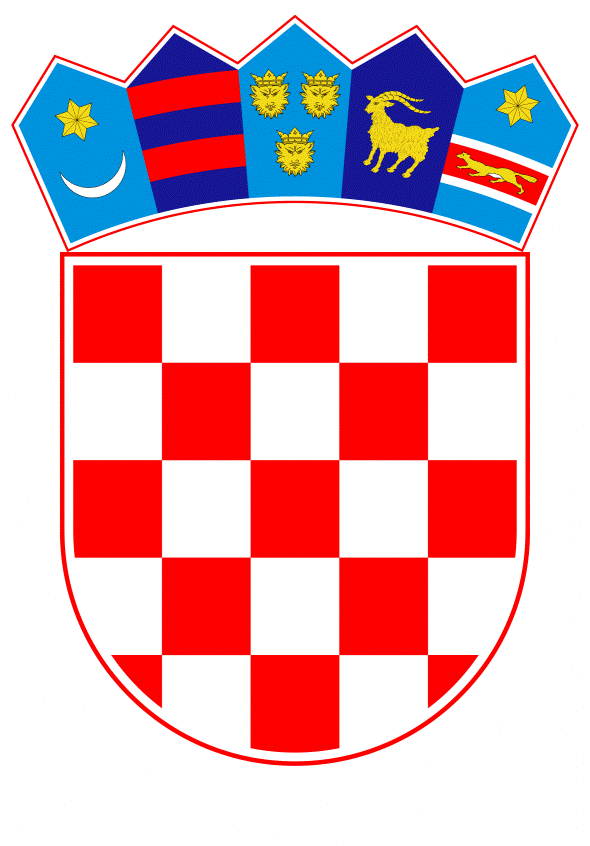 VLADA REPUBLIKE HRVATSKEZagreb, 23. prosinca 2021.__________________________________________________________________________________________________________________________________________________________________________________________________________________________________________   Banski dvori | Trg Sv. Marka 2  | 10000 Zagreb | tel. 01 4569 222 | vlada.gov.hr	Na temelju članka 5.a. stavka 4. Zakona o obnovi zgrada oštećenih potresom na području Grada Zagreba, Krapinsko-zagorske županije, Zagrebačke županije, Sisačko-moslavačke županije i Karlovačke županije, („Narodne novine“, broj 102/20, 10/21 i 117/21), Vlada Republike Hrvatske je na sjednici održanoj _____________2021. godine donijelaODLUKU O DODJELI SREDSTAVA ZA POMOĆ SISAČKO-MOSLAVAČKOJ ŽUPANIJII.Ovom Odlukom odobrava se Ministarstvu prostornoga uređenja, graditeljstva i državne imovine da na teret Državnog proračuna Republike Hrvatske za 2021. godinu i projekcijama za 2022. i 2023. godinu, u okviru preraspodjele sredstava na razdjelu 076, Pomoć unutar općeg proračun 363, osigura pomoć Sisačko-moslavačkoj županiji u iznosu od 4.363.440,00 kn za uslugu osiguranja pripreme i dostave obroka za stanovništvo na potresom pogođenom području.II.Zadužuje se Ministarstvo prostornoga uređenja, graditeljstva i državne imovine da sredstva pomoći iz točke I. ove Odluke doznači izravno na račun Sisačko-moslavačke županije.III.Sisačko-moslavačka županija dužna je sredstva iz točke I. ove Odluke utrošiti namjenski i o istom podnijeti izvješće Ministarstvu prostornoga uređenja, graditeljstva i državne imovine.IV.	Ova Odluka stupa na snagu danom donošenja.KLASA: URBROJ: Zagreb, 	PREDSJEDNIK 	mr. sc. Andrej PlenkovićO B R A Z L O Ž E N J ESisačko-moslavačka županija obratila se Ministarstvu prostornoga uređenja, graditeljstva i državne imovine za pomoć u osiguranju sredstava u državnom proračuna radi saniranja posljedica potresa za uslugu osiguranja pripreme i dostave obroka za stanovništvo na potresom pogođenom području.Radi ostvarenja tog cilja Sisačko-moslavačka županija treba osigurati iznos od 4.363.440,00 kn.Kako Sisačko-moslavačka županije nije u mogućnosti osigurati sredstva za gore navedene namjene predlaže se donošenje ove Odluke. Predlagatelj:Ministarstvo prostornoga uređenja, graditeljstva i državne imovine Predmet:Prijedlog odluke o dodjeli sredstava za pomoć Sisačko-moslavačkoj županiji